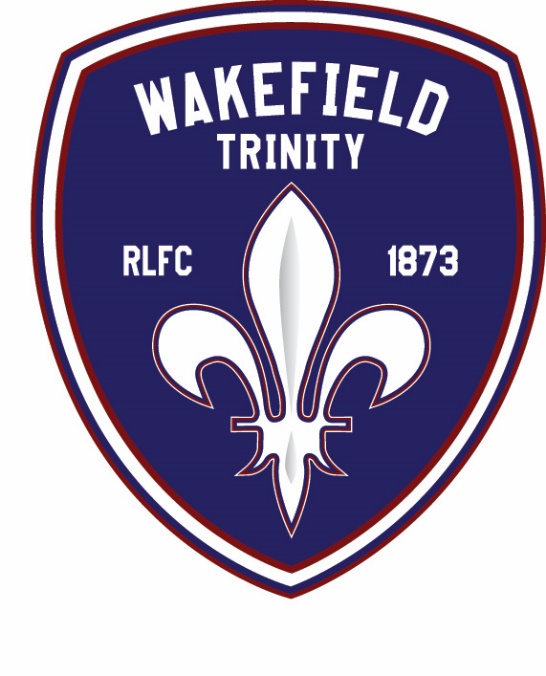 Female only Rugby League SessionWakefield Trinity are coming in to deliver a female only Rugby League taster session. Anyone can attend no matter what their skill level.Wednesday 22nd March, 2-3pm, Sports Hall @ LightwavesBring a drink and suitable clothing.For more information contact ben on b.severn@wakefield.ac.uk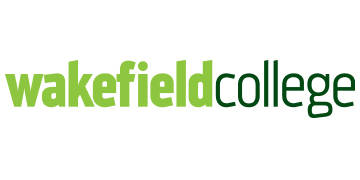 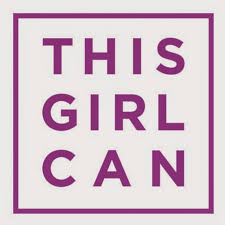 